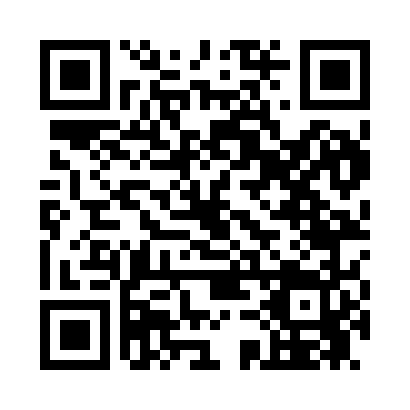 Prayer times for Fort Wayne, Indiana, USAWed 1 May 2024 - Fri 31 May 2024High Latitude Method: Angle Based RulePrayer Calculation Method: Islamic Society of North AmericaAsar Calculation Method: ShafiPrayer times provided by https://www.salahtimes.comDateDayFajrSunriseDhuhrAsrMaghribIsha1Wed5:126:381:385:308:3810:042Thu5:106:361:375:308:3910:063Fri5:086:351:375:308:4010:074Sat5:076:341:375:308:4110:095Sun5:056:331:375:318:4210:106Mon5:046:321:375:318:4310:117Tue5:026:301:375:318:4410:138Wed5:016:291:375:328:4510:149Thu4:596:281:375:328:4610:1610Fri4:586:271:375:328:4710:1711Sat4:566:261:375:328:4810:1912Sun4:556:251:375:338:4910:2013Mon4:536:241:375:338:5010:2114Tue4:526:231:375:338:5110:2315Wed4:516:221:375:348:5210:2416Thu4:496:211:375:348:5310:2517Fri4:486:201:375:348:5410:2718Sat4:476:191:375:348:5510:2819Sun4:456:181:375:358:5610:3020Mon4:446:181:375:358:5710:3121Tue4:436:171:375:358:5810:3222Wed4:426:161:375:368:5910:3323Thu4:416:151:375:369:0010:3524Fri4:406:151:375:369:0110:3625Sat4:396:141:385:369:0210:3726Sun4:386:131:385:379:0210:3827Mon4:376:131:385:379:0310:4028Tue4:366:121:385:379:0410:4129Wed4:356:121:385:389:0510:4230Thu4:346:111:385:389:0610:4331Fri4:336:111:385:389:0610:44